    桃園市進出口商業同業公會 函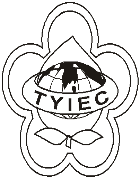          Taoyuan Importers & Exporters Chamber of Commerce桃園市桃園區春日路1235之2號3F           TEL:886-3-316-4346   886-3-325-3781   FAX:886-3-355-9651ie325@ms19.hinet.net     www.taoyuanproduct.org受 文 者：各相關會員發文日期：中華民國110年3月15日發文字號：桃貿豐字第110078號附    件：隨文(含出席回條及交通資訊)1份主   旨：110年度第1次醫療器材法規及管理溝通討論會議說   明：     ㄧ、依據衛生福利部食品藥物管理署110年3月11日FDA         器字第1101602118號函辦理。     二、開會時間:110年3月30日(星期二)下午1時30分        開會地點:衛生福利部食品藥物管理署F208會議室(台北市南港區研究路一段130巷99號國家生技園區F棟2樓)        主持人:杜組長培文        聯絡人及電話:江宛真 02-27877514    三、檢附會議議程(含出席回條及交通資訊)1份，請出席者攜帶會議資料出席。    四、請於110年3月22日(星期一)前以電子郵件方式(joannajiang@fda.gov.tw)回復出席回條，另囿於場地空間限制及防疫期間衛生福利部食品藥物管理署加強人員出入管制，請各單位出席代表最多1位，請配戴口罩出席。    五、響應紙杯減量，請自備環保杯。     六、為利節能減碳，請多利用大眾運輸工具前往會場。理事長  簡 文 豐